Даленко Елена Николаевна- председатель профсоюзного комитетаТел. 8(495)5114514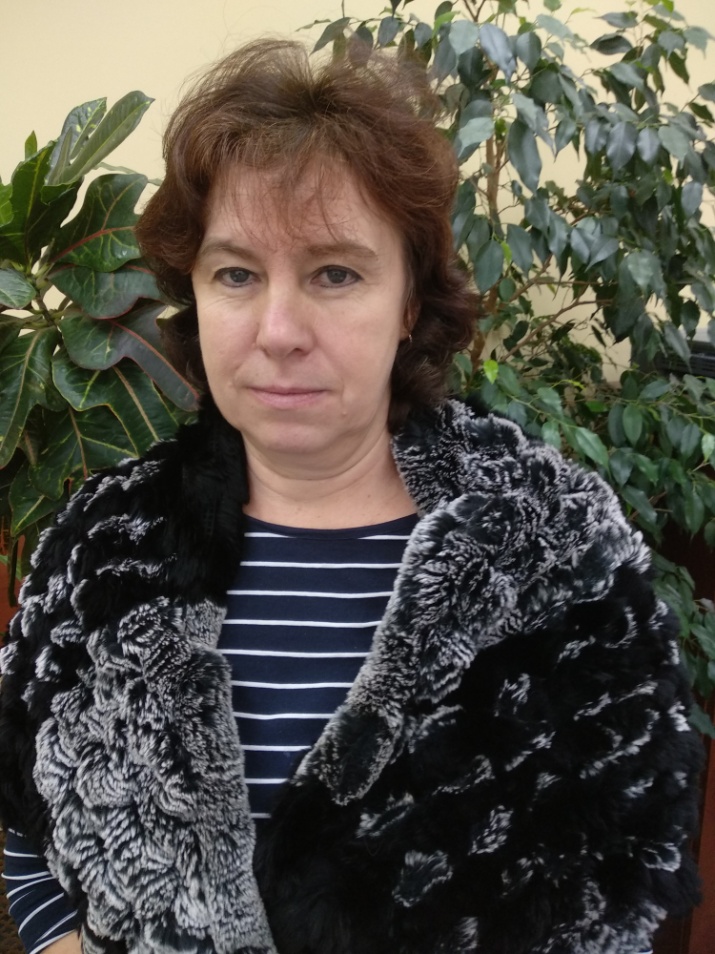 Члены профкома:Зверева Валентина АлександровнаСитдикова Юлия Петровна